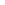 טופס מס' 7אישור נכונות תרגוםאני החתום מטה ................................................... נוטריון בעל רישיון מספר .......................................מצהיר בזאת כי אני שולט היטב בשפות ......................... ו ................................וכי המסמך המצורף לאישור זה והמסומן באות \ מספר ....................... הוא תרגום לשפה .......................... של:  מסמך המקור העתק מאושר של מסמך המקור העתק שאינו המקור ואינו העתק מאושר של המקור מידע ממוחשב ....................................... (נא פרט) ממאגר המידע של ......................................................................../ העתק צילומי של ........................ (כאן יש לציין את החלופה שסומנה למעלה( הערוך בשפה ....................................... מצורף לאישורי זה ומסומן באות / מספר ........................לראיה אני מאשר את דיוק התרגום האמור בחתימת ידי ובחותמי,  היום ...............................................שכר נוטריון ........................... שקלים חדשיםחתימה ______________________  חותם הנוטריון Form No. 7Certification of translationI, the undersigned..............................................   Notary holding license no …...………………hereby certify that I am fluent in the …………..…….. and....................... languagesAnd that the document attached to this certification and marked with the letter/ number ………….., is a translation to the …………………….....….. language of:  the original document a true copy of the original document  a copy that is not the original and is not a true copy of the original  computerized information (please specify) from the database of ...........................................................................…………………..../photocopy of …………. (specify here the alternative indicated above) drawn up in the ……………………….. language attached to this certification and marked with the letter/ number ............................................In witness whereof, I hereby certify the faithfulness of said translation by my own signature and seal, this day ................................Notary fee ...........................NIS.Signature   __________________Notary's seal